SUP	IAP/39A2/1القـرار 66 (المراجَع في دبي، 2012)رصد التكنولوجيا في مكتب تقييس الاتصالات(جوهانسبرغ، 2008؛ دبي، 2012)إن الجمعية العالمية لتقييس الاتصالات (دبي، 2012)،الأسباب:	توقف مكتب تقييس الاتصالات (TSB) عن إصدار منشور "رصد التكنولوجيا"، ولذلك لم تعد هناك ضرورة للقرار المتعلق بذلك. ويتوفر لدى مكتب تقييس الاتصالات الكثير من الوسائط وآليات الاتصال والتطبيقات والأدوات الأخرى المتاحة حالياً لنقل الرسالة والقيام بأنشطة التواصل التي كانت تجري سابقاً من خلال منشور "رصد التكنولوجيا". إن تبسيط قرارات الجمعية العالمية لتقييس الاتصالات بإلغاء هذا القرار غير الضروري ليس له تأثير على مكتب تقييس الاتصالات أو على لجان الدراسات. وعليه، يُقترح إلغاء القرار 66.ـــــــــــــــــــــــــــــــــــــــــــــــــــــــــــــــــــــــــــــــــــــالجمعية العالمية لتقييس الاتصالات (WTSA-20)جنيف، 1- 9 مارس 2022الجمعية العالمية لتقييس الاتصالات (WTSA-20)جنيف، 1- 9 مارس 2022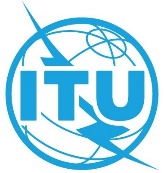 الجلسة العامةالجلسة العامةالإضافة 2
للوثيقة 39-A24 مارس 2021الأصل: بالإنكليزيةالدول الأعضاء في لجنة البلدان الأمريكية للاتصالات (CITEL)الدول الأعضاء في لجنة البلدان الأمريكية للاتصالات (CITEL)الدول الأعضاء في لجنة البلدان الأمريكية للاتصالات (CITEL)مقترح لإلغاء القرار 66مقترح لإلغاء القرار 66مقترح لإلغاء القرار 66ملخص:إن القرار 66 (المراجَع في دبي، 2012) للجمعية العالمية لتقييس الاتصالات يتناول منشور "رصد التكنولوجيا". ونظراً إلى أن هذا المنشور لم يعد يصدر، لم تعد هناك حاجة إلى القرار 66 ويمكن إلغاؤه.إن القرار 66 (المراجَع في دبي، 2012) للجمعية العالمية لتقييس الاتصالات يتناول منشور "رصد التكنولوجيا". ونظراً إلى أن هذا المنشور لم يعد يصدر، لم تعد هناك حاجة إلى القرار 66 ويمكن إلغاؤه.